Памятка для родителей 
"О недопустимости  нахождения несовершеннолетних на строящихся объектах, в недостроенных, заброшенных зданиях, чердачных, подвальных помещениях"                                           Уважаемые  родители!Помните, что от природы дети беспечны и доверчивы. Внимание у детей бывает рассеянным. Поэтому чем чаще вы напоминаете ребенку несложные правила поведения, тем больше вероятность, что он их запомнит, и будет применять.Уважаемые родители!      Данное обращение вызвано участившимися случаями нахождения школьников на объектах повышенной опасности: строительных площадках, заброшенных зданиях, чердачных и подвальных помещениях.      К сожалению, ограждения не всегда выставлены вокруг заброшенных зданий. А те, что имеются, уничтожают, чтобы проникнуть на территорию. Нередки случаи, когда дети получают травмы на подобных объектах.           Внимательно отнеситесь к тому, где находится Ваш ребенок, особенно если ваша семья живет рядом с недостроенными или заброшенными зданиями.         В поселении  существуют такие объекты, но несмотря на то, что у заброшенных зданий имеются хозяева, в зданиях часто выламывают установленные решетки, снимают ворота, ломают заборы, которые их огораживают. Категорически запрещено проникновение в ветхие домовладения, заброшенные дома и старые водонапорные башни, т.к. они представляют серьезную угрозу для жизни и здоровья людей, детей особенно.   Недостроенные пролеты, вырытые котлованы,  складированные строительные материалы могут привести к увечью и гибели детей, находящихся на строящихся объектах.      К тому же в таких местах собираются бездомные, люди с неадекватным поведением, подростки из различных неформальных групп, которые употребляют спиртные напитки, психотропные и наркотические средства, а также вовлекают других в их употребление.      Серьезную угрозу для жизни и здоровья человека, особенно детей, представляют не только строительные объекты, дома, подлежащие сносу, аварийные и ветхие строения, водонапорные башни. Опасны механизмы, осуществляющие работу, строительные конструкции, котлованы, строительный материал, ветхость кровель, балок и т. д. 
                                             
                                             Уважаемые родители!!!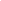           Убедительно просим Вас провести беседы со своими детьми, объяснить им степень опасности нахождения на строительной площадке, в недостроенном, заброшенном здании.  Научите детей говорить «нет» ребятам, которые хотят втянуть их в опасную ситуацию, например, зовут пойти посмотреть, что происходит на стройке, разжечь костёр, забраться на чердак дома и вылезти на крышу, спуститься в подвал).         Напоминайте детям об опасности, которая подстерегает их на стройках, в ветхих и заброшенных зданиях, водонапорных башнях. Приучайте дорожить своей жизнью и здоровьем!Помните: нет ничего дороже  жизни и здоровья вашего ребёнка!Травмы получают неосторожные, невнимательные, беспечные люди! Человек, который привык обдумывать свои поступки, редко получает травмы и не попадает в неприятные ситуации!              Приучайте ребёнка беречь свою жизнь и здоровье!!!